ТАЙМЫРСКИЙ ДОЛГАНО-НЕНЕЦКИЙ МУНИЦИПАЛЬНЫЙ РАЙОНТАЙМЫРСКИЙ ДОЛГАНО-НЕНЕЦКИЙ РАЙОННЫЙ СОВЕТ ДЕПУТАТОВПроект внесен депутатом Таймырского Долгано-Ненецкого районного Совета депутатов Г.Н. Дульневым _______________ 09.06.2023 г. № 0418285Р Е Ш Е Н И Е«__» _______ 2023                                                                                     № ________г. ДудинкаО внесении изменений в Решение ТаймырскогоДолгано-Ненецкого районного Совета депутатов «Об утверждении положенияо служебных жилых помещениях муниципального жилищного фонда Таймырского Долгано-Ненецкого муниципального района»В соответствии с Уставом Таймырского Долгано-Ненецкого муниципального района, Таймырский Долгано-Ненецкий районный Совет депутатов решил:1. Внести в Положение о служебных жилых помещениях муниципального жилищного фонда Таймырского Долгано-Ненецкого муниципального района, утвержденное Решением Таймырского Долгано-Ненецкого районного Совета депутатов от 17 февраля 2022 года № 13-185 «Об утверждении Положения о служебных жилых помещениях муниципального жилищного фонда Таймырского Долгано-Ненецкого муниципального района» (в редакции Решения Таймырского Долгано-Ненецкого районного Совета депутатов от 29 сентября 2022 года №14-204) следующие изменения:1) в пункте 4 слова «в пункте 5» заменить словами «в пунктах 5, 5.1»2) в пункте 5:а) абзац первый изложить в следующей редакции: «Служебные жилые помещения предоставляются гражданам не обеспеченным жилыми помещениями в соответствующем населенном пункте, за исключением случая, указанного в пункте 5.1 настоящего Положения:»;б) в подпунктах 1-4 слова «гражданам», «гражданам,» исключить;3) дополнить пунктом 5.1 следующего содержания:«5.1. При изменении семейного положения или наступлении иных жизненных обстоятельств граждане, которым предоставлено служебное жилое помещение, из числа лиц, замещающих муниципальные должности в органах местного самоуправления района, замещающих должности муниципальной службы в органах местного самоуправления района, замещающих должности, не отнесенные к муниципальным должностям и должностям муниципальной службы в органах местного самоуправления, являющихся работниками муниципальных предприятий и учреждений района, с согласия проживающих с ними совершеннолетних членов семьи, вправе обратиться с просьбой о замене занимаемого служебного жилого помещения на другое служебное жилое помещение, расположенное в том же населённом пункте, отличное по площади и (или) количеству комнат.»; 4) абзац третий пункта 6 изложить в следующей редакции:«Гражданам, проживавшим в жилых помещениях, находящихся в собственности района, по договорам коммерческого найма, в случае окончания срока действия указанного договора, а  так же гражданам, указанным в пункте 5.1 настоящего Положения, жилые помещения предоставляются по договорам найма служебного жилого помещения, при наличии права на их предоставление, вне очереди.»;5) дополнить пунктом 11.1 следующего содержания:«11.1. Для замены занимаемого служебного жилого помещения на другое служебное жилое помещение гражданин подает соответствующее заявление на имя Главы района, содержащее, в том числе, согласие на обработку персональных данных гражданина и членов его семьи.К заявлению гражданин прилагает:справку, подтверждающую факт работы или замещения должности в органе местного самоуправления, муниципальном предприятии, муниципальном учреждении; избрания на выборную должность;документ, подтверждающий основания для обращения - в случае обращения о замене занимаемого служебного жилого помещения на другое служебное жилое помещение большее по площади и (или) количеству комнат;документы, подтверждающие отсутствие задолженности за коммунальные услуги и найм занимаемого жилого помещения;согласие совершеннолетних членов семьи заявителя на замену предоставленного служебного жилого помещения на другое служебное жилое помещение;Заявление гражданина рассматривается Комиссией. Решение Комиссии оформляется протоколом.»;6) в пункте 13 слова «с указанием даты принятия на учет и номера очереди или причины отказа в принятии на учет» исключить;7) в пункте 15 абзац второй дополнить словами «, за исключением случая, указанного в пункте 5.1 настоящего Положения.».2. Настоящее Решение вступает в силу в день, следующий за днем его официального опубликования.ПОЯСНИТЕЛЬНАЯ ЗАПИСКАк проекту решения Таймырского Долгано-Ненецкого районного Совета депутатов «О внесении изменений в решение ТаймырскогоДолгано-Ненецкого районного совета депутатов «Об утверждении положенияо служебных жилых помещениях муниципального жилищного фонда Таймырского Долгано-Ненецкого муниципального района»Проект решения Таймырского Долгано-Ненецкого районного Совета депутатов «О внесении изменений в решение Таймырского Долгано-Ненецкого районного совета депутатов «Об утверждении положения о служебных жилых помещениях муниципального жилищного фонда Таймырского Долгано-Ненецкого муниципального района» разработан в целях регламентации правоотношений, связанных с наймом служебных жилых помещений, и направлен на установление возможности замены занимаемого служебного жилого помещения на другое служебное жилое помещение, отличное по площади и количеству комнат (как на больше, так и меньше), по просьбе нанимателей служебных жилых помещений из числа лиц, замещающих муниципальные должности в органах местного самоуправления района, замещающих должности муниципальной службы в органах местного самоуправления района, замещающих должности, не отнесенные к муниципальным должностям и должностям муниципальной службы в органах местного самоуправления, являющихся работниками муниципальных предприятий и учреждений района. Депутат Таймырского Долгано-Ненецкого районного Совета депутатов                                                                            Г.Н. Дульнев Финансово-экономическое обоснованиек проекту решения Таймырского Долгано-Ненецкого районного Совета депутатов «О внесении изменений в решение ТаймырскогоДолгано-Ненецкого районного совета депутатов «Об утверждении положенияо служебных жилых помещениях муниципального жилищного фонда Таймырского Долгано-Ненецкого муниципального района»Принятие проекта решения Таймырского Долгано-Ненецкого районного Совета депутатов «О внесении изменений в решение Таймырского Долгано-Ненецкого районного совета депутатов «Об утверждении положения о служебных жилых помещениях муниципального жилищного фонда Таймырского Долгано-Ненецкого муниципального района» не потребует дополнительных расходов районного бюджета.Переченьправовых актов, подлежащих признанию утратившими силу, приостановлению, изменению, дополнению или принятию в связи с принятием решения Таймырского Долгано-Ненецкого районного Совета депутатов «О внесении изменений в решение Таймырского Долгано-Ненецкого районного совета депутатов «Об утверждении положения о служебных жилых помещениях муниципального жилищного фонда Таймырского Долгано-Ненецкого муниципального района»Принятие решения Таймырского Долгано-Ненецкого районного Совета депутатов «О внесении изменений в решение Таймырского Долгано-Ненецкого районного Совета депутатов «Об утверждении положения о служебных жилых помещениях муниципального жилищного фонда Таймырского Долгано-Ненецкого муниципального района» не требует признания утратившими силу, приостановления, изменения, дополнения или принятия муниципальных правовых актов.ПредседательТаймырского Долгано-Ненецкогорайонного Совета депутатовВ.Н. ШишовГлаваТаймырского Долгано-Ненецкогомуниципального районаЕ.В. Вершинин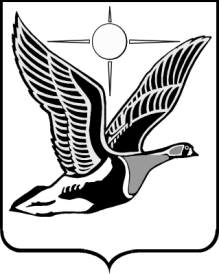 